Name Class  Date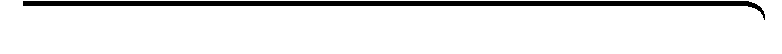 4-9PracticeQuadratic SystemsForm GSolve each system by graphing. Check your answers.1. 	2. 3. 	4. Solve each system by substitution. Check your answers.5. 	  6. 7. 	  8. 9. 	10. 11. 	12. 13. 	14. 15. 	16. 17. 	18. Prentice Hall Gold Algebra 2 • Teaching ResourcesCopyright © by Pearson Education, Inc., or its affiliates. All Rights Reserved.83Name Class Date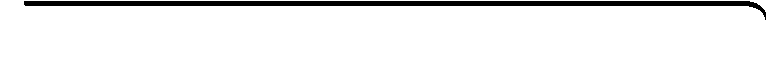 Quadratic Systems4-9Practice (continued)Form GSolve each system.19. 	20. 21. 	22. 23. 	24. Solve each system by graphing.25. 	26. 27. 	                                        28. 29. In business, a break-even point is the point (x, y) at which the graphs of the revenue and cost functions intersect. For one manufacturing company, the revenue from producing x items is given by the function y = 2x + 12 and the cost of producing x items is given        by  y  =  x2  + 10x  +  5. Find all break-even points.30. Two skaters are practicing at the same time on the same rink. One skater follows the path  y =  2x  +  32, while the other skater follows the curve       y = 2x2 + 18x. Find all points where they might collide if they are not careful.Prentice Hall Gold Algebra 2 • Teaching ResourcesCopyright © by Pearson Education, Inc., or its affiliates. All Rights Reserved.84